Rekomendacje dotyczące 
procedur działania poradni psychologiczno-pedagogicznych 
dla dzieci i młodzieży w zakresie zapobiegania COVID-19Cel wdrażanych procedur w zakresie zapobiegania COVID-19:Zwiększenie bezpieczeństwa pracowników oraz osób korzystających z działalności poradni. Ograniczenie liczby kontaktów międzyludzkich na terenie poradni w celu zminimalizowania ryzyka zakażenia.Rekomendacje obejmują następujące obszary:Zapewnienie bezpieczeństwa osobom przebywającym na terenie poradni poprzez wdrożenie działań reorganizacyjnych i technicznych. Przestrzeń komunikacyjna/ogólnodostępna.Procedury postępowania w przypadku zidentyfikowania osoby posiadającej symptomy zakażenia COVID-19. Dodatkowe informacje.I. Zapewnienie bezpieczeństwa osobom przebywającym na terenie poradni poprzez wdrażanie działań reorganizacyjnych i technicznychW poradni przyjmowane są tylko osoby zdrowe, bez objawów chorobowych sugerujących chorobę zakaźną. Rodzic, opiekun, pełnoletni uczeń przy ustalaniu terminu wizyty w poradni są informowani, że do placówki nie mogą przychodzić osoby chore, przebywające na kwarantannie ani w izolacji domowej. Organizacja pracy w placówce zapewnia utrzymanie rekomendowanej odległości pomiędzy pracownikami wynoszącej co najmniej 1,5 m. Preferowany jest kontakt telefoniczny oraz mailowy między pracownikami w celu ograniczenia do niezbędnego minimum spotkań i narad wewnętrznych. Wizyty klientów są umawiane na konkretną datę i godzinę, z podaniem numeru gabinetu i innych niezbędnych informacji, w tym że na wizytę/poradę klienci powinni się stawić nie wcześniej niż 10 min przed wyznaczoną godziną. Grafik przyjmowania klientów układa się tak, aby nie doprowadzać do gromadzenia się osób w poczekalni. Oczekujący na przyjęcie w poczekalni korzystają z miejsc wyłącznie oznaczonych, oddalonych od siebie o co najmniej 2 m. Rekomendowane jest umieszczenie na zewnątrz obiektu przy wejściu oraz na stronie internetowej lub w innym ogólnodostępnym miejscu informacji o sposobie ustalania i odwoływania wizyt, zasad prowadzenia zajęć oraz komunikowania się z poradnią. W sekretariacie poradni może przebywać tylko jedna osoba poza pracownikiem; pozostali oczekują na zewnątrz z zachowaniem min. 2 m odległości między sobą. Należy kontrolować przestrzeganie obowiązku zakrywania na terenie poradni ust i nosa przez pracowników, klientów i inne osoby z zewnątrz, z wyłączeniem:dziecka do ukończenia 4. roku życia; osoby, która nie może zakrywać ust lub nosa z powodu stanu zdrowia, całościowych zaburzeń rozwoju, zaburzeń psychicznych, niepełnosprawności intelektualnej w stopniu umiarkowanym, znacznym albo głębokim lub osoby mającej trudności w samodzielnym zakryciu lub odkryciu ust.Zalecane jest, jeśli to możliwe, nieangażowanie osób powyżej 60. roku życia oraz przewlekle chorych do pracy w bezpośrednim kontakcie z dziećmi i innymi osobami.Rekomendowana jest organizacja trybu pracy z uwzględnieniem systemu zmianowego i rotacyjnego w celu zapewnienia niezbędnej rezerwy kadrowej na wypadek zakażenia lub kontaktu z osobą chorą.Wymagane jest ograniczenie korzystania przez pracowników z przestrzeni wspólnych, w tym: ustalenie zasad poruszania się na terenie poradni,wprowadzenie różnych godzin pracy oraz przerw dla poszczególnych pracowników,zmniejszenie liczby pracowników korzystających ze wspólnych obszarów w danym czasie (np. przez rozłożenie przerw na posiłki).Zalecane jest stosowanie, gdzie to możliwe, środków ochrony zbiorowej na stanowiskach pracy w postaci przegród izolacyjnych – ekranów ochronnych (np. przezroczyste przesłony) albo rozmieszczenia stanowisk pracy w sposób zapewniający izolację – co najmniej 1,5 m odległości pomiędzy współpracownikami i 2 m odległości pomiędzy pracownikiem i pozostałymi osobami.Dzieci i inne osoby z zewnątrz przyjmowane są w gabinetach, w których powierzchnia nie jest mniejsza niż 4 m2 na osobę. Powierzchnię wylicza się z uwzględnieniem mebli oraz sprzętów, które się w niej znajdują.Z gabinetów są usunięte dywany i inne miękkie akcesoria. Każde pomieszczenie wyposażone jest w środki do dezynfekcji.Zalecane jest korzystanie wyłącznie z mebli o zmywalnej powierzchni, nadającej się do dezynfekcji. Po każdej wizycie wszystkie dotykane powierzchnie są dezynfekowane, a gabinet jest wietrzony przez co najmniej 15 min.Osoby przyjmowane są zobowiązane do posiadania i korzystania w trakcie pobytu w poradni z własnych długopisów, o czym są informowani w trakcie umawiania na wizytę.Narzędzia używane przez dziecko w procesie diagnostyczno-terapeutycznym podlegają każdorazowo dezynfekcji. Wszystkie zużyte jednorazowe środki ochrony osobistej wyrzucane są do zamykanych, wyłożonych workiem foliowych koszy znajdujących się w łazienkach. W łazienkach oraz w każdym pokoju znajdują się w widocznym miejscu instrukcje bezpiecznego zakładania i zdejmowania rękawiczek.Wymagane jest zapewnienie pracownikom, niezależnie od podstawy zatrudnienia, rękawiczek jednorazowych lub środków do dezynfekcji rąk. Czyste maseczki i przyłbice i jednorazowe rękawiczki przechowywane są w wyodrębnionych i opisanych szafkach.Wytyczne dla pracowników: Jeżeli nie jest możliwe zachowanie wymaganych odległości pomiędzy pracownikami przy wykonywanej czynności, stosownie do jej charakteru pracownicy stosują środki ochrony osobistej, takie jak: maseczki, przyłbice, rękawiczki jednorazowe. Podczas kaszlu i kichania należy zakryć usta i nos zgiętym łokciem lub chusteczką – zużytą chusteczkę należy jak najszybciej wyrzucić do zamkniętego kosza i umyć ręce.Podczas wykonywania obowiązków wymagających bezpośredniego kontaktu z dzieckiem należy nosić osłonę nosa i ust, maseczkę, ewentualnie przyłbicę oraz rękawice ochronne. Założenie tylko przyłbicy bez maseczki jest uzasadnione w sytuacji, kiedy w punkcie kontaktowym znajduje się przegroda oddzielająca lub wymaga tego rodzaj prowadzonych zajęć, np. z osoba głuchoniemą.Zaleca się wyłączenie z użycia na czas epidemii narzędzi diagnostycznych wielokrotnego użytku, które nie mogą zostać poddane czyszczeniu i dezynfekcji.Należy zachować bezpieczną odległość od zewnętrznych rozmówców –  rekomendowane są 2 m. Wymagane jest regularne, częste i dokładne mycie rąk wodą z mydłem zgodnie z instrukcją znajdującą się przy umywalce i dezynfekowanie osuszonych dłoni środkiem na bazie alkoholu (min. 60%), w tym każdorazowo przed zajęciami.Każdy pracownik osobiście dezynfekuje swoje maseczki wielorazowego użytku i przyłbice.Każdy pracownik posiada w swoim pokoju wyznaczone miejsce (np. taca) na położenie używanej maseczki i przyłbicy. Po każdym użyciu należy to miejsce zdezynfekować.Należy unikać dotykania dłońmi okolic twarzy, zwłaszcza ust, nosa i oczu.Należy dołożyć wszelkich starań, aby stanowiska pracy były czyste i higieniczne, szczególnie po zakończonym dniu pracy. Należy pamiętać o oczyszczeniu i dezynfekcji powierzchni dotykowych, jak np. słuchawka telefonu, klawiatura i myszka, włączniki świateł czy biurka.Unikać dojazdów do pracy środkami komunikacji publicznej, jeżeli istnieje taka możliwość.II. Przestrzeń komunikacyjna/ogólnodostępnaNależy zorganizować bezkolizyjne wejście i wyjście oraz zlikwidować bariery, aby umożliwić bezkontaktowe przemieszczanie się w poradni.Zalecane jest zainstalowanie pojemników z preparatem dezynfekcyjnym, w tym przy wejściu/wyjściu oraz w toaletach.Konieczne jest określenie maksymalnej liczby osób mogących przebywać w windzie ,jeśli znajduje się ona w budynku – maksymalna liczba osób dopuszczona przez producenta podzielona przez 3, z wyłączeniem rodzin i osób wspólnie zamieszkujących; informacja o dopuszczalnej liczbie osób powinna być jasno zakomunikowana przy wejściu do windy wraz z informacją o obowiązku noszenia osłon ust i nosa.  Nie należy stosować wentylacji mechanicznej z odzyskiem ciepła, tzw. rekuperacji.Wymagane jest regularne wietrzenie pomieszczeń, w szczególności przeznaczonych na pobyt ludzi, adekwatnie do możliwości organizacyjnych i technicznych wentylacji lub klimatyzacji w placówce.Konieczne jest wprowadzenie odpowiednich procedur w zakresie zwiększonej częstotliwości czyszczenia i dezynfekcji, ze szczególnym uwzględnieniem toalet, uchwytów, poręczy klamek, przycisków w windach.Należy regularnie (kilka razy w ciągu dnia) czyścić powierzchnie wspólne, z którymi stykają się klienci, np. klamki drzwi wejściowych, poręcze, blaty, oparcia krzeseł.Przestrzegać dokładnego czyszczenia z użyciem środków chemicznych toalet przynajmniej 4 razy dziennie. Przeprowadzając dezynfekcję, należy ściśle przestrzegać zaleceń producenta preparatu dezynfekcyjnego.Klienci mogą korzystać tylko z wyznaczonych toalet.Toalety wyposażone są w dozowniki z płynem do mycia rąk, z płynem do dezynfekcji rąk oraz jednorazowymi ręcznikami, a przy umywalkach umieszczone są instrukcje dotyczące: mycia rąk,dezynfekcji rąk,zdejmowania i zakładania rękawiczek,zdejmowania i zakładania maseczki.Załączniki – instrukcje:– mycia rąk https://gis.gov.pl/zdrowie/zasady-prawidlowego-mycia-rak/– dezynfekcji rąkhttps://gis.gov.pl/aktualnosci/jak-skutecznie-dezynfekowac-rece/– prawidłowego zdejmowania maseczkihttps://gis.gov.pl/aktualnosci/jak-prawidlowo-nalozyc-i-zdjac-maseczke/– prawidłowego zdejmowania rękawiczekhttps://gis.gov.pl/aktualnosci/koronawirus-jak-prawidlowo-nalozyc-i-zdjac-rekawice/III. Procedury postępowania w przypadku zidentyfikowania osoby posiadającej symptomy zakażenia COVID-19Procedury zapobiegawcze: podejrzenie zakażenia koronawirusem pracownikaPracownicy/obsługa poradni powinni zostać poinstruowani, że w przypadku wystąpienia niepokojących objawów nie powinni przychodzić do pracy, powinni pozostać w domu i skontaktować się telefonicznie ze stacją sanitarno-epidemiologiczną, oddziałem zakaźnym, a w razie pogarszania się stanu zdrowia zadzwonić pod nr 999 lub 112 i poinformować, że mogą być zakażeni koronawirusem.Zaleca się bieżące śledzenie informacji Głównego Inspektora Sanitarnego i Ministra Zdrowia, dostępnych na stronach https://gis.gov.pl/ lub https://www.gov.pl/web/koronawirus/, a także obowiązujących przepisów prawa.W przypadku wystąpienia u pracownika wykonującego swoje zadania na stanowisku pracy niepokojących objawów sugerujących zakażenie koronawirusem należy niezwłocznie odsunąć pracownika od pracy i odesłać transportem indywidualnym (własnym lub sanitarnym) do domu, a jeśli jest to niemożliwe, pracownik powinien oczekiwać na transport w wyznaczonym pomieszczeniu, w którym można go czasowo odizolować od innych osób.  W przypadku, gdy nie ma możliwości przeznaczenia odrębnego pomieszczenia dla osoby podejrzanej o zakażenie, należy wydzielić miejsce, w  którym osoba ta bezpiecznie poczeka na transport w odległości min. 2 m od pozostałych osób. Należy wstrzymać przyjmowanie , powiadomić właściwą miejscowo powiatową stację sanitarno-epidemiologiczną i stosować się ściśle do wydawanych instrukcji i poleceń.Zaleca się ustalenie obszaru, w którym poruszał się i przebywał pracownik, przeprowadzenie rutynowego sprzątania, zgodnie z procedurami gabinetu, oraz zdezynfekowanie powierzchni dotykowych (klamki, poręcze, uchwyty).Rekomenduje się stosowanie się do zaleceń państwowego powiatowego inspektora sanitarnego przy ustalaniu, czy należy wdrożyć dodatkowe procedury, biorąc pod uwagę zaistniały przypadek.Procedury postępowania w przypadku podejrzenia u klienta zakażenia koronawirusem W przypadku stwierdzenia wyraźnych oznak choroby, takich jak uporczywy kaszel, złe samopoczucie, trudności w oddychaniu, osoba nie powinna zostać wpuszczona na teren obiektu. Powinna zostać poinstruowana o konieczności jak najszybszego zgłoszenia się do najbliższego oddziału zakaźnego w celu konsultacji z lekarzem oraz udania się tam własnym transportem lub zadzwonieniu pod numer 999 albo 112.Zgłoszenie incydentu do kierownictwa obiektu, aby umożliwić obsłudze ustalenie obszaru, w którym poruszała się i przebywała osoba podejrzana o zakażenie, przeprowadzenie rutynowego sprzątania, zgodnie z procedurami obiektu, oraz zdezynfekowanie powierzchni dotykowych (klamki, poręcze, uchwyty itp.).Ustalenie listy pracowników, dzieci oraz innych osób z zewnątrz (terminarz wizyt wraz z danymi kontaktowymi oraz ankiety kwalifikacji do usługi należy przechowywać w miejscu niedostępnym dla osób postronnych, najlepiej pod kluczem, przez okres 30 dni od dnia usługi) obecnych w tym samym czasie w części/częściach obiektu, w których przebywał użytkownik, i zalecenie stosowania się do wytycznych Głównego Inspektora Sanitarnego dostępnych na stronie gov.pl/web/koronawirus/ oraz https://gis.gov.pl/ , odnoszących się do osób, które miały kontakt z zakażonym.IV. Dodatkowe informacjeInformacje i wytyczne dotyczące zapewnienia bezpieczeństwa pracownikom, dzieciom i innym osobom z zewnątrz dla danego rodzaju działalności są dostępne na stronach internetowych KPRM i poszczególnych ministerstw, w tym na podanych poniżej stronach internetowych:wytyczne Państwowej Inspekcji Pracy: http://www.pip.gov.pl, wytyczne Głównego Inspektora Sanitarnego i inne bieżące informacje: https://gis.gov.pl wytyczne Głównego Inspektora Sanitarnego dotyczących badań pracowniczych 
i szkoleń BHP: https://www.igwp.org.pl/images/pliki/koronawirus/GIS.pdf zalecenia z Serwisu Rzeczypospolitej Polskiej: https://www.gov.pl/web/koronawirus zalecenia Ministerstwa Rozwoju https://www.gov.pl/web/koronawirus wytyczne Rządowego Centrum Bezpieczeństwa: https://www.igwp.org.pl/images/pliki/koronawirus/Rekomendacje_MAP_i_RCB_dla_operatorow_IK.pdf wytyczne Ministerstwa Rozwoju: https://www.gov.pl/web/rozwoj/wytyczne-dla-branz wykazy produktów biobójczych (w tym do dezynfekcji) na stronie internetowej Urzędu Rejestracji Produktów Leczniczych, Wyrobów Medycznych i Produktów Biobójczych http://bip.urpl.gov.pl/pl/biuletyny-i-wykazy/produkty-biob%C3%B3jcze 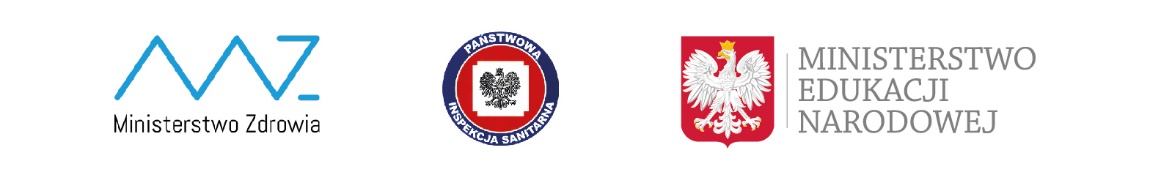 